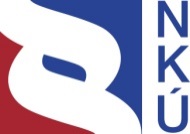 Kontrolní závěr z kontrolní akce19/02Majetek a peněžní prostředky státu určené na zajištění činnosti Generálního ředitelství celKontrolní akce byla zařazena do plánu kontrolní činnosti Nejvyššího kontrolního úřadu (dále také „NKÚ“) na rok 2019 pod číslem 19/02. Kontrolní akci řídil a kontrolní závěr vypracoval člen NKÚ Ing. Jan Stárek.Cílem kontroly bylo prověřit, zda Generální ředitelství cel hospodaří s majetkem státu a s prostředky státního rozpočtu v souladu s právními předpisy, účelně a hospodárně. Kontrola byla prováděna u kontrolované osoby v době od února 2019 do září 2019.Kontrolovaným obdobím byly roky 2017 a 2018, v případě věcných souvislostí i období předcházející a následující. Kontrolovaná osoba:Generální ředitelství cel, Praha (dále také „GŘC“).K o l e g i u m N K Ú   na svém XVIII. jednání, které se konalo dne 9. prosince 2019,schválilo   usnesením č. 6/XVIII/2019kontrolní závěr   v tomto znění:KLÍČOVÁ FAKTAI. Shrnutí a vyhodnoceníNKÚ provedl kontrolu hospodaření s prostředky státního rozpočtu a majetkem státu, se kterými je příslušné hospodařit Generální ředitelství cel. Cílem kontrolní akce bylo prověřit, zda hospodaření GŘC bylo v souladu s právními předpisy, účelné a hospodárné. NKÚ při kontrole zjistil, že GŘC při hospodaření s majetkem státu porušovalo právní předpisy zejména v oblasti uveřejňování smluv, programového financování, inventarizace a oceňování majetku. NKÚ na kontrolovaném vzorku nezjistil neúčelné či nehospodárné vynaložení peněžních prostředků státního rozpočtu při programovém financování.Výše uvedené vyhodnocení vyplývá z následujících skutečností zjištěných kontrolou: 1.GŘC nepostupovalo v souladu se zákonem č. 340/2015 Sb. u 19 smluv v hodnotě 260 484 527 Kč, neboť neuveřejnilo smlouvy v registru smluv ve formátu a termínu stanoveném zákonem. Plnění u deseti smluv uzavřených po 1. 7. 2017 NKÚ vyhodnotil jako skutečnosti nasvědčující porušení rozpočtové kázně v částce 125 mil. Kč a předal oznámení příslušnému správci daně.2.GŘC, které bylo zodpovědné za správnost dokumentace programu 012V21 – Rozvoj a obnova materiálně technického zabezpečení celní správy (dále také „program 012V21“) v rozsahu správce programu, nepostupovalo v souladu se zákonem č. 218/2000 Sb., protože dokumentace programu 012V21 na roky 2013 až 2018 obsahovala v bilanci potřeb a zdrojů financování kromě výdajů na pořízení dlouhodobého majetku i výdaje spojené s údržbou a provozem pořizovaného majetku. V letech 2017 až 2018 GŘC použilo na tyto provozní výdaje 416 mil. Kč. NKÚ v oblasti programového financování zjistil další nedostatky u čtyř akcí. U dvou investičních akcí změnou indikátorů či parametrů vzniká riziko neúčelného a nehospodárného vynaložení peněžních prostředků. 3.GŘC nepostupovalo v souladu se zákonem č. 563/1991 Sb. a vyhláškou č. 270/2010 Sb., protože neprovedlo řádně inventarizaci dlouhodobého majetku k 31. 12. 2016 v hodnotě 98 277 445 Kč, k 31. 12. 2017 v hodnotě 121 147 519 Kč a k 31. 12. 2018 v hodnotě 81 507 463 Kč. GŘC při oceňování dlouhodobého majetku nepostupovalo v souladu se zákonem č. 563/1991 Sb. a vyhláškou č. 410/2009 Sb. a některé výdaje nezatřídilo v souladu s vyhláškou č. 323/2002 Sb.4.GŘC porušilo zákon č. 219/2000 Sb., neboť ve čtyřech případech trvale nepotřebný majetek nenabídlo před prodejem organizačním složkám státu.5.GŘC nepostupovalo v souladu s vyhláškou č. 416/2004 Sb., neboť ve dvou případech nesprávně provedlo předběžnou řídicí kontrolu před vznikem závazku. II. Informace o kontrolované oblastiGenerální ředitelství cel je podřízeno Ministerstvu financí, příjmy a výdaje GŘC jsou součástí rozpočtové kapitoly 312 – Ministerstvo financí. GŘC je účetní jednotkou podle zákona č. 563/1991 Sb. a organizační složkou státu podle zákona č. 219/2000 Sb. Celní úřady jsou podřízeny GŘC a pro účely hospodaření s majetkem státu, účetnictví a pracovněprávních vztahů mají postavení vnitřních organizačních jednotek GŘC.Podle zákona č. 218/2000 Sb. se s účinností od 1. 1. 2013 programem rozumí soubor věcných, časových a finančních podmínek konkrétních akcí na pořízení nebo technické zhodnocení hmotného a nehmotného dlouhodobého majetku, s výjimkou drobného hmotného a nehmotného dlouhodobého majetku.V letech 2017 a 2018 GŘC vynaložilo na program 012V21 – Rozvoj a obnova materiálně technického zabezpečení celní správy na léta 2014–2020 částku 1 209 mil. Kč, a to v rámci podprogramů:012V2110 – Pořízení, obnova a provozování ICT celní správy částku 804 mil. Kč,012V2120 – Pořízení a obnova movitého majetku celní správy částku 296 mil. Kč,012V2130 – Výstavba a obnova budov a staveb celní správy částku 109 mil. Kč.Cílem programu je zabezpečit podmínky pro výkon činnosti Celní správy České republiky vyplývající zejména ze zákona č. 17/2012 Sb., tj. vytvořit pracovní podmínky a zároveň zabezpečit vybavení potřebnou technikou pro efektivní výkon činností stanovených uvedeným zákonem pro celníky a občanské zaměstnance celní správy.Generální ředitelství cel k 31. 12. 2018 hospodařilo s dlouhodobým hmotným a nehmotným majetkem v hodnotě 8 708 mil. Kč (brutto hodnota), respektive 3 215 mil. Kč (netto hodnota). III. Rozsah kontrolyKontrolní akcí č. 19/02 bylo prověřeno, zda Generální ředitelství cel hospodaří s majetkem státu a s prostředky státního rozpočtu v souladu s právními předpisy, účelně a hospodárně. Kontrola prověřila zejména:dodržování právních předpisů při zpracování dokumentace programu 012V21, realizaci plnění dle stanovených parametrů/indikátorů vybraných akcí a zpracování zpráv pro závěrečné vyhodnocení akce;zda v oblasti programového financování byly výdaje vynaloženy účelně, tj. byly použity peněžní prostředky, kterými byla zajištěna optimální míra dosažení cílů při plnění stanovených úkolů; zda v oblasti programového financování byly výdaje vynaloženy hospodárně, tj. zda bylo dosaženo stanovených úkolů s co nejnižším vynaložením peněžních prostředků, a to při dodržení odpovídající kvality; dodržování právních předpisů při výběru dodavatele (pořizování dlouhodobého majetku); účtování o pořízeném dlouhodobém majetku včetně jeho uvedení do stavu způsobilého k užívání;nakládání s dočasně a trvale nepotřebným dlouhodobým majetkem;provedení inventarizace dlouhodobého majetku k 31. 12. 2016, k 31. 12. 2017 a k 31. 12. 2018.Tabulka č. 1: Přehled vybraného majetku dle rozvahy 	(v Kč)Zdroj: rozvaha k 31. 12. 2016, rozvaha k 31. 12. 2017 a rozvaha k 31. 12. 2018.Pozn.: DNM – dlouhodobý nehmotný majetek; DHM – dlouhodobý hmotný majetek.Tabulka č. 2: Rozpočet výdajů určených na programové financování a jeho čerpání	(v mil. Kč)Zdroj: 	informační systém AVISME; informační portál Monitor Ministerstva financí.Pozn.:	Jedná se pouze o peněžní prostředky státního rozpočtu; RS – rozpočet schválený; RZ – rozpočet po změnách; SK – skutečnost.Ke kontrole byl vybrán vzorek 15 akcí, u kterých bylo ověřováno, zda byly výdaje vynaloženy účelně, hospodárně a v souladu s právními předpisy:8 akcí z podprogramu 012V2110 – Pořízení, obnova a provozování ICT celní správy,  u kterých bylo kontrolou ověřeno 38 veřejných zakázek; 3 akce z podprogramu 012V2120 – Pořízení a obnova movitého majetku celní správy, u kterých bylo kontrolou ověřeno 11 veřejných zakázek;4 akce z podprogramu 012V2130 – Výstavba a obnova budov a staveb celní správy, u kterých bylo kontrolou ověřeno 9 veřejných zakázek.U akcí zařazených do programu 012V21 činil kontrolovaný objem čerpaných peněžních prostředků státního rozpočtu 314 474 456 Kč a objem veřejných zakázek 317 713 184 Kč. Kontrolovaný objem nepotřebného majetku činil 154 021 478 Kč (v pořizovací ceně), příjmů z prodeje majetku 273 322 Kč a příjmů z pronájmu majetku 813 153 Kč.Pozn.: 	Právní předpisy uvedené v tomto kontrolním závěru jsou aplikovány ve znění účinném pro kontrolované období.IV. Podrobné skutečnosti zjištěné kontrolou1. Porušení zákona o registru smluvGŘC porušilo zákon č. 340/2015 Sb., když jako povinná osoba podle tohoto zákona nezaslalo smlouvy či rámcové dohody uvedené v tabulce č. 3 správci registru smluv k uveřejnění prostřednictvím registru smluv bez zbytečného odkladu, nejpozději však do 30 dnů od jejich uzavření, ve strojově čitelném formátu a se správnou identifikací smluvní strany (metadata) dle tohoto zákona. Na základě těchto smluv, případně rámcových dohod, bylo uskutečněno plnění, a to v době, kdy byly neúčinné v důsledku neuveřejnění ani do tří měsíců v registru smluv. Tyto smlouvy a rámcové dohody byly ve smyslu zákona č. 340/2015 Sb. zrušeny od počátku. Správce registru smluv v metodickém návodu uvádí postup v případech, kdy smlouva nebyla uveřejněna ve lhůtě tří měsíců a současně již bylo ze smlouvy plněno.Tabulka č. 3: Přehled zrušených smluv od počátku	(v Kč)Zdroj: smlouvy; registr smluv; informační systém AVISME.Tím, že GŘC porušilo povinnosti stanovené právním předpisem a provedlo výdej ve smyslu ustanovení § 3 písm. e) zákona č. 218/2000 Sb., neoprávněně použilo peněžní prostředky státního rozpočtu. Toto porušení povinností NKÚ vyhodnotil jako skutečnost nasvědčující porušení rozpočtové kázně podle zákona č. 218/2000 Sb. v celkové částce 125 274 669 Kč.GŘC nepostupovalo v souladu se zákonem č. 340/2015 Sb. tím, že nezaslalo smlouvy uvedené v tabulce č. 4 správci registru smluv k uveřejnění v registru smluv ve lhůtě 30 dnů od jejich uzavření. Na smlouvy uzavřené před 1. 7. 2017 se za nedodržení termínu uveřejnění v registru smluv nevztahuje právní následek v podobě zrušení smlouvy od počátku.Tabulka č. 4: Přehled smluv neuveřejněných ve stanovené lhůtě	(v Kč)Zdroj: smlouvy; registr smluv; informační systém AVISME.2.	Financování programu na roky 2013 až 2018 nebylo v souladu s právním předpisemOd roku 2013 se podle zákona č. 218/2000 Sb. programem rozumí soubor věcných, časových a finančních podmínek konkrétních akcí na pořízení nebo technické zhodnocení hmotného a nehmotného dlouhodobého majetku, s výjimkou drobného hmotného a nehmotného dlouhodobého majetku. Do té doby obsahoval program také výdaje určené na udržování dlouhodobého majetku, jeho opravy, popřípadě i jiné výdaje a činnosti sloužící k dosažení stanovených cílů. To znamená, že program schválený po 1. 1. 2013 by měl obsahovat pouze výdaje určené na pořízení nebo technické zhodnocení hmotného a nehmotného dlouhodobého majetku. Program 012V21 – Rozvoj a obnova materiálně technického zabezpečení celní správy, který byl schválen koncem roku 2013 s předpokládanou alokací peněžních prostředků státního rozpočtu ve výši 3 309 mil. Kč, zahrnoval také výdaje určené na materiál, údržbu a provoz pořizovaného majetku v celkové výši 1 066 mil. Kč. Tento postup financování byl v rozporu s právním předpisem. V letech 2017 až 2018 GŘC použilo na běžné výdaje peněžní prostředky státního rozpočtu ve výši 416 mil. Kč, které byly určeny zejména na údržbu a provoz dlouhodobého majetku pořízeného v rámci programového financování. Dokumentace programu byla s účinností od 1. 1. 2019 změněna a bilance zdrojů již neobsahuje běžné výdaje.Stanovení výdajů na financování akce 012V213000601 – Rekonstrukce Jíloviště II. etapa u většiny parametrů uvádělo závaznost minimální namísto maximální, čímž je umožněno hodnotu parametru několikanásobně překročit. Například u parametru „parkoviště“, při dodržení indikátoru „vybudování parkoviště“ jeden kus, může být hodnota 300 m2 několikanásobně překročena. GŘC v průběhu realizace akce 012V211001601 – Vývoj systému VSD změnilo indikátor akce, a to z původního konkrétního znění na obecné znění „soulad aplikace s danou legislativou“. Změněný indikátor nespecifikuje původně zamýšlený přínos akce, kterým mělo být vyvinutí nového informačního systému z důvodu zvýšení efektivity práce účastníků procesu daňové a poplatkové agendy spravované v gesci Celní správy České republiky. Realizací akce 012V213002602 – Nové kanceláře CÚ Brno Koliště, kterou GŘC vybudovalo nové kanceláře přestavbou stávajících prostor, nedodrželo jeden ze čtyř parametrů definovaných stanovením výdajů na financování akce.Při budování datového skladu je GŘC závislé na službách jediného dodavatele (tzv. vendor lock-in), a to z důvodu existence výhradních práv stávajícího dodavatele a z technických důvodů. V souladu s uzavřenými smlouvami je používána stejná sazba za jednu hodinu práce jednoho pracovníka zhotovitele, tedy bez rozlišení, kým byly práce vykonány (zda samotným projektovým manažerem, jehož sazba patří mezi nejvyšší, nebo s větší účastí řadových zaměstnanců nebo osob, jejichž sazba patří mezi nízké či průměrné). GŘC rovněž nevyžadovalo rozúčtování odpracovaných hodin dle jednotlivých předaných oblastí (zejména náklady na zaškolení pracovníků), aby při oceňování pořizovaného majetku mohlo postupovat v souladu se zákonem č. 563/1991 Sb., resp. vyhláškou č. 410/2009 Sb. Kontrole z pohledu plnění principů účelnosti a hospodárnosti bylo podrobeno 15 akcí a 58 veřejných zakázek. Kontrolou nebyly v oblasti zadávání veřejných zakázek zjištěny nedostatky.3.	Skutečný stav majetku zjištěný dokladovou inventurou neodpovídal stavu majetku v účetnictvíProvedení inventarizace majetku a závazků je upraveno zákonem č. 563/1991 Sb. a vyhláškou č. 270/2010 Sb. K 31. 12. 2016, k 31. 12. 2017 a k 31. 12. 2018 GŘC zjišťovalo dokladovou inventurou skutečný stav nedokončeného dlouhodobého nehmotného majetku, o kterém se účtuje na syntetickém účtu 041, a nedokončeného dlouhodobého hmotného majetku, o kterém se účtuje na syntetickém účtu 042.Tabulka č. 5: Nedokončený dlouhodobý nehmotný a hmotný majetek	(v Kč)Zdroj: dokladová inventura k 31. 12. 2016, 31. 12. 2017 a 31. 12. 2018.Pozn.: 	NDNM – nedokončený dlouhodobý nehmotný majetek; NDHM – nedokončený dlouhodobý hmotný majetek.Inventarizace nedokončeného dlouhodobého nehmotného majetkuGŘC dokladovou inventurou zjistilo pouze skutečný stav programového vybavení, které pořídilo a zároveň ještě neuvedlo do stavu způsobilého k užívání, a stav programového vybavení již uvedeného do stavu způsobilého k užívání v účetním období (leden až prosinec) roku, ke kterému se prováděla inventarizace. GŘC však nezjistilo (neidentifikovalo) majetek, který byl pořízen a současně neuveden do stavu způsobilého k užívání v předchozím období. Takto GŘC inventarizací neidentifikovalo majetek k 31. 12. 2016 v hodnotě 34 195 227 Kč, k 31. 12. 2017 v hodnotě 15 239 213 Kč a k 31. 12. 2018 v hodnotě 9 629 872 Kč.Kromě toho GŘC např. nezjistilo, že prováděnou rekonstrukci jednoho ze svých objektů za částku 341 513 Kč inventarizovalo jako programové vybavení, ačkoliv se jednalo o dlouhodobý hmotný majetek. GŘC v lednu 2015 uvedlo do stavu způsobilého k užívání licence v hodnotě 437 536 Kč a dokladovou inventurou k 31. 12. 2016 a 2017 nesprávně zjistilo, že nebyly uvedeny do stavu způsobilého k užívání.Tím, že GŘC nezjistilo skutečný stav majetku, neověřilo, zda zjištěný skutečný stav odpovídá stavu majetku v účetnictví a zda nebyly dány důvody pro účtování o trvalém snížení hodnoty majetku, nepostupovalo při inventarizaci v souladu se zákonem č. 563/1991 Sb. Nesprávně provedená inventarizace, tj. neprokázání zůstatků příslušných účtů v účetní závěrce, může vést k neprůkaznému účetnictví.Inventarizace nedokončeného dlouhodobého hmotného majetkuGŘC při zjišťování skutečného stavu nedokončeného dlouhodobého hmotného majetku nezjistilo (neidentifikovalo) majetek k 31. 12. 2016 v hodnotě 43 825 303 Kč, k 31. 12. 2017 v hodnotě 85 651 391 Kč a k 31. 12. 2018 v hodnotě 21 502 719 Kč. Kromě toho GŘC například:dokladovou inventurou majetku, o němž GŘC účtuje na analytickém účtu Dopravní prostředky, nezjistilo, že osobní vozidla v hodnotě 1 668 696 Kč byla v užívání od roku 2014, a identifikovalo je k 31. 12. 2016 a k 31. 12. 2017 jako neuvedené do stavu způsobilého k užívání; dále jako „dopravní prostředek“ evidovalo technické zhodnocení budovy, které bylo v době provedení inventarizace již v užívání, a k 31. 12. 2016, k 31. 12. 2017 
a k 31. 12. 2018 zjistilo technické zhodnocení vozidla za částku 134 967 Kč realizované v roce 2010, ačkoliv v době provedení inventarizace bylo vozidlo včetně tohoto technického zhodnocení již v užívání;dokladovou inventurou k 31. 12. 2016, k 31. 12. 2017 a k 31. 12. 2018 zjistilo majetek neuvedený do stavu způsobilého k užívání, který byl v užívání již od roku 2013. Jednalo se například o tiskový multifunkční stroj v hodnotě 120 940 Kč, HW komponenty v hodnotě 7 785 914 Kč, skenery v hodnotě 920 858 Kč nebo o disková pole v hodnotě 1 902 000 Kč, která byla v užívání od roku 2015.dokladovou inventurou majetku, o němž GŘC účtuje na analytickém účtu 042 113 – Nákup DHM jinde nezařazeného k 31. 12. 2016, 31. 12. 2017 a 31. 12. 2018 zjistilo stav ve výši 9 093 729 Kč. Ve dvou případech se jednalo o zmařené investice v celkovém objemu 5 854 492 Kč, o kterých nebylo v době kontroly NKÚ rozhodnuto, a o technické zhodnocení budov v hodnotě 2 188 521 Kč, které bude do stavu způsobilého k užívání uvedeno v roce 2019.Tím, že GŘC nezjistilo skutečný stav majetku, neověřilo, zda zjištěný skutečný stav odpovídá stavu majetku v účetnictví a zda nebyly dány důvody pro účtování o trvalém snížení hodnoty majetku, nepostupovalo při inventarizaci v souladu se zákonem č. 563/1991 Sb.25 Nesprávně provedená inventarizace, tj. neprokázání zůstatků příslušných účtů v účetní závěrce, může vést k neprůkaznému účetnictví. GŘC o uvedení majetku do stavu způsobilého k užívání v hodnotě 39 570 903 Kč neúčtovalo do účetního období, ve kterém tato skutečnost nastala, a proto účetnictví v této oblasti nebylo úplné.GŘC zahájilo v průběhu kontroly NKÚ tzv. rekonstrukci syntetického účtu 042 – Nedokončený dlouhodobý hmotný majetek tak, aby stav tohoto účtu k 31. 12. 2019 odpovídal skutečnosti. Dále GŘC jako další nápravné opatření připravilo metodický pokyn, kterým je navrhován postup při dokončení stavebních investičních akcí a kterým by mělo dojít také k nápravě zjištěného současného nevyhovujícího stavu v této oblasti.Oprávky k dlouhodobému nehmotnému a hmotnému majetkuGŘC nezjišťovalo skutečný stav ocenění dlouhodobého majetku, a to oprávek (účtová skupina 07 – Oprávky k dlouhodobému nehmotnému majetku a 08 – Oprávky k dlouhodobému hmotnému majetku), k okamžiku, ke kterému sestavovalo řádnou účetní závěrku, tj. k 31. 12. 2016, k 31. 12. 2017 a k 31. 12. 2018. GŘC dokladovou inventurou nedokončeného dlouhodobého majetku identifikovalo majetek (provedené technické zhodnocení) jako neuvedený do stavu způsobilého k užívání, avšak ve skutečnosti jej již užívalo. To mělo za následek, že majetek, jehož hodnota byla zvýšena o technické zhodnocení, nebyl odpisován.GŘC při inventarizaci dlouhodobého majetku nepostupovalo v souladu se zákonem č. 563/1991 Sb., protože neověřilo, zda nebyly dány důvody pro účtování o trvalém snížení hodnoty majetku.Tabulka č. 6: Výše trvalého snížení hodnoty majetku (oprávky)	(v Kč)Zdroj: hlavní knihy za roky 2016, 2017 a 2018.Pozn.: DNM – dlouhodobý nehmotný majetek; DHM – dlouhodobý hmotný majetek.Ocenění majetku GŘC nebylo provedeno v souladu s právními předpisyGŘC při oceňování majetku nepostupovalo v souladu s právními předpisy, a to:s vyhláškou č. 410/2009 Sb., když do ocenění dlouhodobého nehmotného majetku zahrnulo výdaje na zaškolení pracovníků v částce 75 504 Kč, a také s vyhláškou č. 323/2002 Sb., když tyto výdaje nezatřídilo do běžných výdajů u akcí 012V211001423 – Vývoj systému Datový sklad a 012V211001601 – Vývoj systému VSD;s vyhláškou č. 410/2009 Sb., když do ocenění dlouhodobého majetku zahrnulo také spotřební materiál v částce 2 354 471 Kč, a také s vyhláškou č. 323/2002 Sb., když tyto výdaje nezatřídilo do běžných výdajů u akce 012V212001604 – Pořízení MDP – projekt ROKOTR;se zákonem č. 563/1991 Sb. a s vyhláškou č. 410/2009 Sb., neboť u akce 012V13002602 – Nové kanceláře CÚ Brno Koliště nezvýšilo hodnotu majetku o realizované technické zhodnocení u objektu Koliště o 1 359 776 Kč a u objektu Traťová o 97 922 Kč a nezahrnulo do ocenění dlouhodobého hmotného majetku zpracování projektové dokumentace v částce 21 296 Kč.Tímto postupem GŘC vykázalo vyšší hodnotu stálých aktiv a kapitálových výdajů.4. Majetek trvale a dočasně nepotřebný GŘC v letech 2017 a 2018 vyřadilo z důvodu prodeje majetek v hodnotě 199 632 Kč, který byl veden na syntetickém účtu 036 – Dlouhodobý hmotný majetek určený k prodeji a oceněn reálnou hodnotou. Příjmy z prodeje tohoto majetku činily 273 322 Kč. Jednalo se o šest automobilů, z toho čtyři automobily, oceněné znaleckými posudky na částku 99 000 Kč, GŘC před prodejem nenabídlo organizačním složkám státu, čímž porušilo zákon č. 219/2000 Sb. Tyto čtyři automobily byly prodány za částku 164 939 Kč.K jedné z osmi kontrolovaných smluv o pronájmu dlouhodobého majetku GŘC nedoložilo rozhodnutí o dočasné nepotřebnosti. Rovněž nedoložilo rozhodnutí o nepotřebnosti k dlouhodobému majetku pronajímanému sedmi organizačním složkám státu na základě zápisů. Tím, že GŘC nevydalo k výše uvedenému majetku rozhodnutí o dočasné nepotřebnosti, případně do února 2016 rozhodnutí o nepotřebnosti, porušilo zákon č. 219/2000 Sb. Při kontrole čtyř vybraných smluv byly zjištěny formální nedostatky.NKÚ zkontroloval příjmy z pronájmu dlouhodobého majetku v letech 2017 a 2018 v celkové částce 813 153 Kč. GŘC ve smlouvě o pronájmu nebytových prostor a pronájmu movitých věcí uzavřené v prosinci 2014 za účelem provozování stravovacího zařízení výhradně pro své zaměstnance stanovilo velmi nízké nájemné, které dále neupravovalo. GŘC také nevyužilo možnost upravit právní vztah od změny zákona č. 219/2000 Sb. účinné od 1. 3. 2016 tak, aby se na něj neuplatňovala ustanovení § 27 odst. 1 až 6 tohoto zákona týkající se mimo jiné sjednání ceny nejméně ve výši, která je v daném místě a čase obvyklá.5. Předběžná řídicí kontrolaGŘC nepostupovalo v souladu s vyhláškou č. 416/2004 Sb., protože neprovedlo správně předběžnou řídicí kontrolu před vznikem závazku. Správce rozpočtu sice prověřil připravovanou operaci v souvislosti s potřebou zajištění zdrojů pro financování činnosti roku:2014 ve výši 5 400 000 Kč, avšak neprověřil tuto operaci v souvislosti s potřebou zajištění zdrojů pro financování činnosti v navazujícím rozpočtovém období, tj. roku 2015, ve výši 600 000 Kč;2015 ve výši 600 000 Kč, avšak neprověřil tuto operaci v souvislosti s potřebou zajištění zdrojů pro financování činnosti v navazujících rozpočtových obdobích, tj. roku 2016 ve výši 6 992 100 Kč a roku 2017 ve výši 4 000 000 Kč.Seznam zkratekDNM	dlouhodobý nehmotný majetekDHM	dlouhodobý hmotný majetekGŘC	Generální ředitelství celNDNM	nedokončený dlouhodobý nehmotný majetekNDHM	nedokončený dlouhodobý hmotný majetekNKÚ	Nejvyšší kontrolní úřadprogram 012V21	program ev. č. 012V21 – Rozvoj a obnova materiálně technického zabezpečení celní správyRS	rozpočet schválenýRZ	rozpočet po změnáchSK	skutečnost (skutečné výdaje)TZ	technické zhodnocení1 209 mil. Kč314 mil. Kč318 mil. KčPENĚŽNÍ PROSTŘEDKY ČERPANÉ Z PROGRAMOVÉHO FINANCOVÁNÍ V LETECH 2017 AŽ 2018KONTROLOVANÝ OBJEM PENĚŽNÍCH PROSTŘEDKŮ ČERPANÝCH Z PROGRAMOVÉHO FINANCOVÁNÍ KONTROLOVANÝ OBJEM VEŘEJNÝCH ZAKÁZEK Z PROGRAMOVÉHO FINANCOVÁNÍHODNOTA CELKOVÉHO PLNĚNÍ ZE SMLUV ZRUŠENÝCH OD POČÁTKU Z DŮVODU JEJICH NEUVEŘEJNĚNÍ V REGISTRU SMLUV.GŘC NEDODRŽELO POSTUP STANOVENÝ PRÁVNÍM PŘEDPISEM, COŽ NKÚ VYHODNOTIL JAKO SKUTEČNOSTI NASVĚDČUJÍCÍ PORUŠENÍ ROZPOČTOVÉ KÁZNĚ.1 066 mil. KčGŘC ALOKOVALO V PROGRAMU 012V21 PENĚŽNÍ PROSTŘEDKY STÁTNÍHO ROZPOČTU NA BĚŽNÉ VÝDAJE V ROZPORU S PRÁVNÍM PŘEDPISEM, Z TĚCHTO PROSTŘEDKŮ POUŽILO 416 MIL. KČ.Název rozvahové položkyStav k 31. 12. 2016Stav k 31. 12. 2017Stav k 31. 12. 2018Software1 962 350 1022 086 822 8832 249 659 233Drobný DNM12 688 08017 030 76320 642 713Stavby2 949 351 9582 937 845 5502 847 579 963Samostatné hmotné movité věci a soubory hmotných movitých věcí2 104 431 5162 201 526 8092 225 420 909Drobný DHM731 173 767791 315 289805 269 074Nedokončený DNM15 239 2139 629 87210 067 677Nedokončený DHM258 754 864271 895 401401 185 243Vybraný majetek celkem8 033 989 5008 316 066 5678 559 824 812Subtitul (podprogram)Rok 2017Rok 2017Rok 2017Rok 2018Rok 2018Rok 2018Subtitul (podprogram)RSRZSKRSRZSK012V2110 – Pořízení, obnova a provozování ICT celní správy475475395303274409012V2120 – Pořízení a obnova movitého majetku celní správy1701571738787123012V2130 – Výstavba a obnova budov a staveb celní správy718413979096Celkem716716581487451628AkceSmlouva / rámcová dohodaCelková cena za plnění dle předmětu smlouvy zrušené od počátkuVýše plnění na základě smlouvy zrušené od počátku012V211001704 – Rozvoj systému spotřebních daníRámcová dohoda o dílo č. 17/600/0255 ze dne 14. 11. 201736 354 32925 829 329012V211001704 – Rozvoj systému spotřebních daníSmlouva o podpoře č. 17/600/0256 ze dne 14. 11. 201717 198 94011 596 761012V211001710 – Rozvoj systému Datového skladuRámcová dohoda o dílo č. 17/600/0253 ze dne 23. 11. 201718 496 9078 728 103012V211001710 – Rozvoj systému Datového skladuSmlouva o podpoře č. 17/600/0254 ze dne 23. 11. 201711 346 0497 156 363012V211002601 – Pořízení SW a HW pro projekt ROKOTRKupní smlouva č. 62553/2017 ze dne 14. 12. 20172 491 3172 491 317012V211001705 – Rozvoj systémů finančních modulů a Spisové agendySmlouva o podpoře č. 17/600/0250 ze dne 14. 11. 201735 216 08220 907 110012V21101709 – Vývoj systémů Single Window a REXRámcová dohoda o dílo č. 18/600/0164 ze dne 16. 7. 20181 894 6781 334 630012V21101709 – Vývoj systémů Single Window a REXSmlouva o podpoře č. 18/600/0165 ze dne 29. 5. 2018401 901366 404012V21100P801 – Provozování ICT CS r. 2018Smlouva o podpoře č. ANECT/GŘC/1801/001 ze dne 13. 6. 20182 328 9122 328 901012V213000601 – Rekonstrukce Jíloviště II. etapaSmlouva o dílo ze dne 27. 9. 201744 535 75144 535 751CelkemCelkem170 264 866125 274 669AkceSmlouvaCelková cena za plnění dle předmětu smlouvyUveřejnění smlouvy dne012V211001601 – Vývoj systému VSDSmlouva o dílo s opcí č. 40883/2016-1 
ze dne 27. 6. 201616 700 74129. 3. 2017012V211001601 – Vývoj systému VSDSmlouva o podpoře č. 40883/2016-2 
ze dne 28. 6. 20169 599 99829. 3. 2017012V212001604 – Pořízení MDP – projekt ROKOTRSmlouva ze dne 24. 10. 201626 991 11121. 3. 2017012V212001604 – Pořízení MDP – projekt ROKOTRSmlouva ze dne 13. 9. 20162 732 43613. 6. 2017012V212001604 – Pořízení MDP – projekt ROKOTRSmlouva ze dne 14. 9. 201630 524 67021. 3. 2017012V213000601 – Rekonstrukce Jíloviště II. etapaSmlouva o dílo ze dne 2. 5. 2016685 46517. 8. 2018012V213000601 – Rekonstrukce Jíloviště II. etapaSmlouva o dílo ze dne 1. 12. 20161 625 63522. 3. 2017012V213002602 – Nové kanceláře CÚ Brno KolištěSmlouva ze dne 8. 11. 20161 169 68421. 3. 2017012V213002606 – Elektroinstalace Jihlava VrchlickéhoSmlouva ze dne 29. 12. 2016189 92121. 5. 2017CelkemCelkem90 219 661Analytický účetNázev analytického účtuStav k 31. 12. 2016Stav k 31. 12. 2017Stav k 31. 12. 2018041 101Programové vybavení15 239 2139 629 87210 067 677Celkem 041 – NDNMCelkem 041 – NDNM15 239 2139 629 87210 067 677042 102Nebytové prostory158 942 394171 632 730289 470 833042 105Stroje, přístroje a zařízení53 375 16929 099 30723 183 933042 108Dopravní prostředky1 897 0506 852 64616 870 498042 110Výpočetní technika35 356 09455 126 56062 475 821042 113Nákup DHM jinde nezařazeného9 093 7299 093 7299 093 729042 222Nedok. DHM – samost. mov. věci a soubory, TZ90 43090 43090 430Celkem 042 – NDHMCelkem 042 – NDHM258 754 866271 895 402401 185 244Oprávky– k 31. 12. 2016– k 31. 12. 2017– k 31. 12. 2018DNM1 799 009 3211 770 622 6591 873 205 610DHM3 639 910 5313 673 009 5163 620 055 043Celkem5 438 919 8525 443 632 1755 493 260 653